Biology 1          		      	 Name:_________________________  Classifying Curiosities	                                                                                       		Date: _________________    Hr ____AnimalChameleonGiraffeElephantMole RatDescribe the general size, shape and features of each animal.Why is it a ‘curiosity’?Why are the two animals linked by the arrow in the same episode? How are they the same? How are they different?AnimalNarwhalNautilusZebraButterflyDescribe the general size, shape and features of each animal.Why is it a ‘curiosity’?Why are the two animals linked by the arrow in the same episode? How are they the same? How are they different?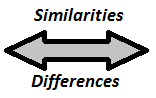 